NOTHING BUT THIEVES ANNOUNCE EXTENDED ‘DEAD CLUB CITY DELUXE’ WITH THREE NEW LIVE SONGS & A LIVE VIDEO OF ‘OH NO :: HE SAID WHAT?’ANNNOUNCE SECOND AND FINAL PART OF EUROPEAN TOUR WITH NEW 2025 DATES 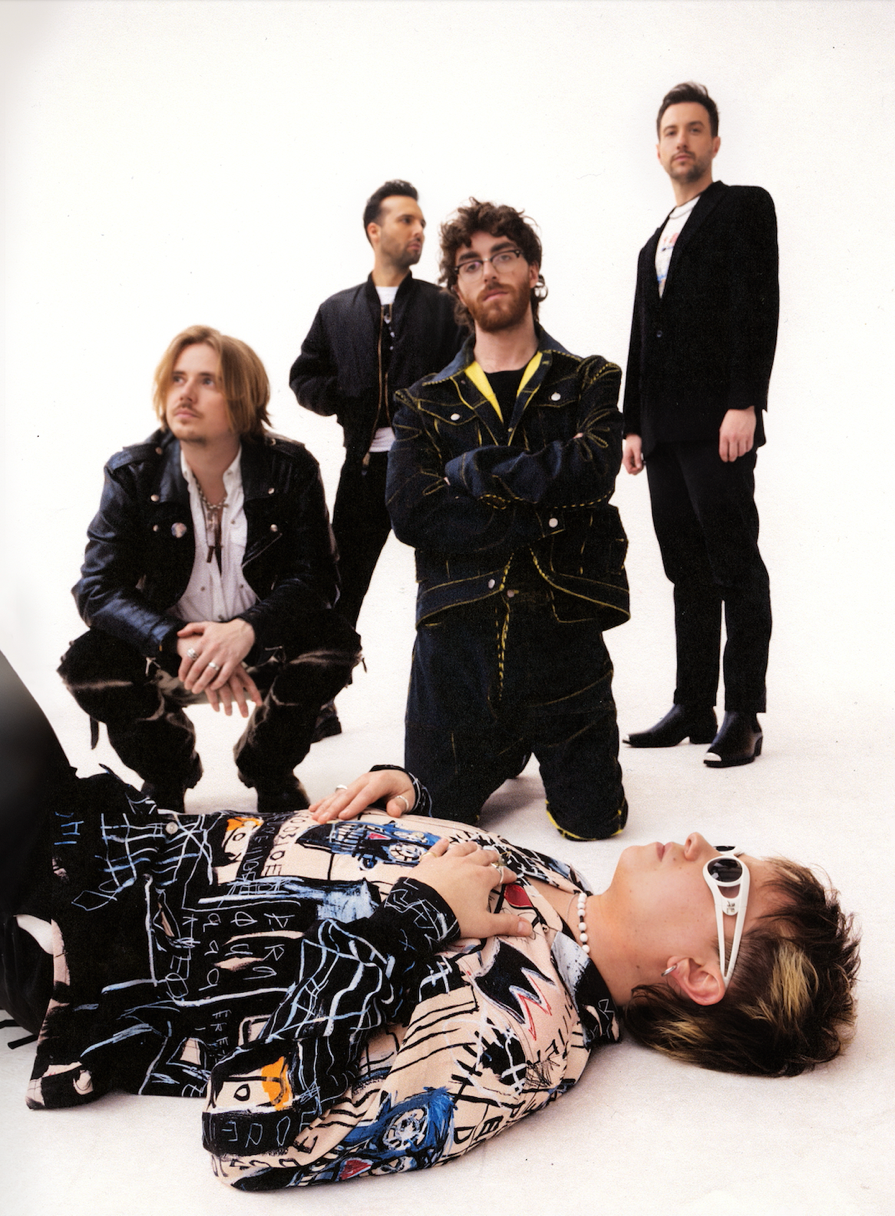 Nothing But Thieves have announced an extended version of their recent ‘Dead Club City Deluxe’ album featuring three new live tracks, which will be released on Friday 12th July via RCA/Sony. The extended version of ‘Dead Club City Deluxe’ features three new live tracks, including ‘Oh No :: He Said What?’ recorded live at Amsterdam’s Ziggo Dome, alongside ‘Welcome to the DCC’ and ‘Tomorrow is Closed’ both live from Wembley Arena. There will also be a live video to accompany ‘Oh No :: He Said What?’.Following sold-out headline tours across the UK, Europe and the US, alongside support dates with Green Day and packed-out festival performances, including The Other Stage at Glastonbury, they have also announced a headline European tour for early 2025. This will be the second and final leg of European dates on their epic Welcome to the DCC World tour and tickets go on pre-sale at 10am on Tuesday 9th July and general sale at 10am on Friday 12th July.With a well-earned reputation for their energetic and impassioned performances, Nothing But Thieves ended 2023 with a sold-out headline UK and Ireland tour, including two nights at Wembley Arena and three nights at Manchester Apollo. Last year also saw them perform sold-out dates in Australia and North America. They finished touring their sold-out ‘Welcome to the DCC World Tour’ in Europe earlier this year, including two sold-out nights at Amsterdam’s Ziggo Dome selling a combined 34,000 tickets, alongside a South American tour.This summer has already seen them performing headline outdoor shows at Leeds Millennium Square and Cardiff Castle, supporting Green Day on their stadium tour and playing to a packed-out crowd at Glastonbury festival. To close the year, they will head back to North America and Canada for a second run of tour dates in October and November, before heading back to Europe for another headline tour in early 2025. Full dates are listed below.Nothing But Thieves enjoyed an incredible 2023; their fourth album ‘Dead Club City’ charted at #1, they performed a sell-out UK tour, including two nights at London’s Wembley Arena, Radio 1 named their single ‘Welcome to the DCC’ their Hottest Record of the Year and Radio X gave them the Best Record of the Year award for their single ‘Overcome’. The band introduced a new era of Nothing But Thieves with ‘Dead Club City’, which was recorded and produced by Nothing But Thieves guitarist Dom Craik alongside John Gilmore (production, engineering) and Mike Crossey (mixing). The concept-style album showcased their city-sized members only club, with the tracklist and overall narrative formed by different characters and story arcs from in and around the city, with ‘Dead Club City Deluxe’ expanding and evolving the storyline. Using the club as a focal point, it is easy to imagine the real-world meaning behind ‘Dead Club City’. Themes such as advertisement, unity, internet culture, the music industry, ageing and politics, as well as escapism and change are highlighted by the alienation or privilege of a members only club. Full tour dates are as follows:July:Weds 10th-Sat 13th – Madrid – Mad CoolThurs 11th-Sat 13th – Lisbon – NOS AliveAugust:Fri 9th – Buftea – Summer Well festivalFri 9th-Sat 10th – Trencin – Grape festivalSat 17th-Sun 18th – Japan – SummersonicFri 23rd-Sun 25th – Jakarta – LaLaLa festivalSeptember:Sat 7th – Munich – Superbloom festivalOctober:Fri 4th – Orlando – House of BluesSat 5th – Atlanta – Coca-Cola RoxySun 6th – Nashville – Marathon Music WorksTues 8th – Washington – The AnthemThurs 10th – Boston – House of BluesFri 11th – Philadelphia – The MetSat 12th – New York – The Rooftop at Pier 17Mon 14th – Montreal – MTELUSTues 15th – Toronto – HISTORYThurs 17th – Indianapolis – Egyptian Room at Old National CentreFri 18th – Chicago – Byline Bank Aragon BallroomSat 19th – St. Louis – The PageantMon 21st – Denver – Fillmore AuditoriumTues 22nd – Salt Lake City – The Union Event CenterThurs 24th – Vancouver – The Commodore BallroomSat 26th – Seattle – The Paramount TheatreSun 27th – Portland – Roseland TheaterTues 29th – San Francisco – The MasonicWeds 30th – Los Angeles – Hollywood PalladiumNovember:Sat 2nd – Austin – ACL Live at The Moody TheaterSun 3rd – Dallas – The Factory in Deep Ellum2025 European tour:January:Tues 28th – Dusseldorf – Mitsubishi Electric HalleWed 29th – Bremen – Pier 2Fri 31st – Stockholm – AnnexetFebruary:Sat 1st – Oslo – Sentrum SceneMon 3rd – Copenhagen – KB HallenWed 5th – Helsinki – Ice HallThurs 6th – Tallinn – Unibet Arena BlackboxSat 8th – Vilnius – Compensa Concert HallMon 10th – Warsaw – COS TorwarWed 12th – Frankfurt – JahrhunderthalleThurs 13th – Esch-sur-Alzette – RockhalSat 15th – Rome – Palazzo dello SportSun 16th – Padova – Gran Teatro GeoxNothing But Thieves are Conor Mason (vocals, guitars), Joe Langridge-Brown (guitars), Dominic Craik (guitars, keyboard), Philip Blake (bass guitar) and James Price (drums). About Nothing But Thieves:The past few years have been quite a ride for Southend five-piece Nothing But Thieves. Amassing over 1.2 million worldwide album sales, 2 billion worldwide streams and 250 million video views, they have built up a loyal and wide following for their impactful alt rock sound and achieved global success with multiple gold and platinum records around the world, including Australia, Russia, Netherlands, South Korea and Poland. Their first two albums ‘Nothing But Thieves’ and ‘Broken Machine’ are both now gold in the UK.In 2020, they released their third album ‘Moral Panic’, which charted at #3 achieving over 320 million streams and saw support from the likes of BBC Radio 1, Virgin Radio and Radio X alongside winning Best Indie Act at Global Radio’s 2021 Awards. The album is now certified Silver and they followed this later that year with ‘Moral Panic II’, with both projects forming ‘Moral Panic (The Complete Edition)’ in 2021. ‘Moral Panic’ followed their 2018 EP ‘What Did You Think When You Made Me This Way’, their 2017 acclaimed album ‘Broken Machine’, which charted at #2 in the UK album chart, and their debut self-titled album ‘Nothing But Thieves’.Website | Instagram | YoutubeFor further information please contact beth@bandwagonpress.com.